	Zpracovatel: QQT, s.r.o. Nositel projektu: Karlovarský kraj.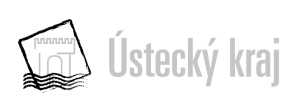 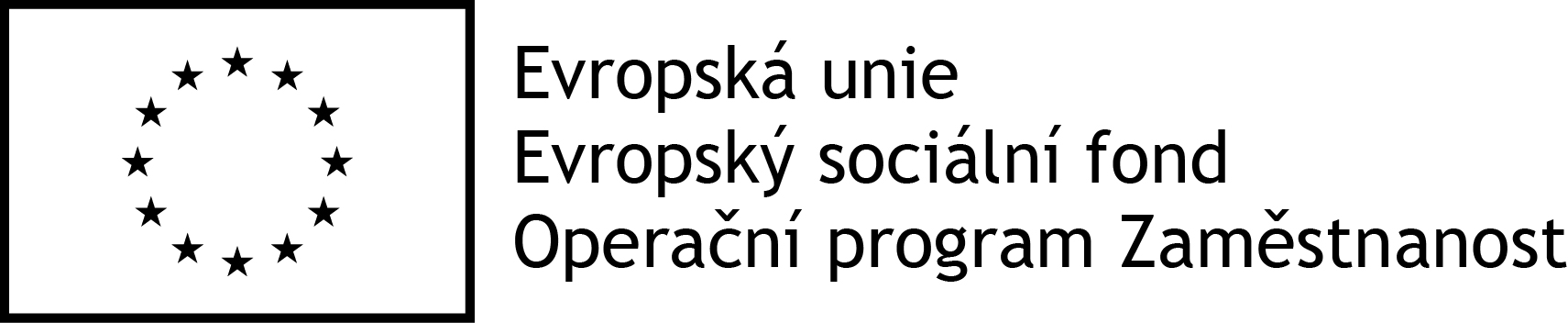 		Publikace vznikla jako výstup z realizace veřejné zakázky v rámci projektu 		„V Karlovarském kraji plánujeme sociální služby společně“, která byla 	 financována z prostředků ESF a státního rozpočtu České republiky.§ 47 - Týdenní stacionářeSlužby jsou určeny osobám se zdravotním postižením s vysokou mírou podpory, o něž nemohou pečující osoby přes týden pečovat a není možné zajištění péče formou terénních a ambulantních služeb.Týdenní stacionáře jsou zaměřeny na rozvoj, udržování a posilování návyků a nácviků dovedností zvyšujících soběstačnost, a dovednosti, potřebné pro samostatný život a začlenění do běžného života. Týdenní stacionář nabízí podporu minimálně v rozsahu potřeb běžného života dle karty služby. Poskytovatelé sociálních služeb zjišťují potřeby osob v rozsahu karty služby, poskytují poradenství a odpovídající péči doplňující přirozené zdroje a veřejné služby v rozsahu odpovídajícím zjištěným potřebám.Služby jsou poskytovány v prostředí, které svým charakterem vytváří podmínky běžné domácnosti a je v nich poskytována individualizovaná péče.Mohou být poskytovány na přechodnou dobu, např. v případě změny zdravotního stavu nebo možností pečující osoby.Služba umožňuje pečujícím osobám být ekonomicky aktivní.Výsledná kompetence Oblast potřebTémaPotřeba uživateleCo daná potřeba např. zahrnujeVysvětlivkyOsoba pečuje o svou hygienu podle svých potřeb a zvyklostíOsobní hygienaDenní hygiena Běžná denní hygienaRanní hygienaMít možnost provést všechny úkony osobní hygieny a péče o tělo s fyzickou podporou nebo s dohledem (nebo s oběma druhy podpory) v tempu, které je osobě příjemné, a kterého je osoba schopna, důstojně a v soukromíMít možnost provést všechny úkony osobní hygieny a péče o tělo s fyzickou podporou nebo s dohledem (nebo s oběma druhy podpory) v tempu, které je osobě příjemné, a kterého je osoba schopna, důstojně a v soukromíOsoba pečuje o svou hygienu podle svých potřeb a zvyklostíOsobní hygienaDenní hygiena Běžná denní hygienaMytí během dne (rukou, obličeje atd.)Mít možnost provést všechny úkony osobní hygieny a péče o tělo s fyzickou podporou nebo s dohledem (nebo s oběma druhy podpory) v tempu, které je osobě příjemné, a kterého je osoba schopna, důstojně a v soukromíMít možnost provést všechny úkony osobní hygieny a péče o tělo s fyzickou podporou nebo s dohledem (nebo s oběma druhy podpory) v tempu, které je osobě příjemné, a kterého je osoba schopna, důstojně a v soukromíOsoba pečuje o svou hygienu podle svých potřeb a zvyklostíOsobní hygienaDenní hygiena Běžná denní hygienaVečerní hygienaMít možnost provést všechny úkony osobní hygieny a péče o tělo s fyzickou podporou nebo s dohledem (nebo s oběma druhy podpory) v tempu, které je osobě příjemné, a kterého je osoba schopna, důstojně a v soukromíMít možnost provést všechny úkony osobní hygieny a péče o tělo s fyzickou podporou nebo s dohledem (nebo s oběma druhy podpory) v tempu, které je osobě příjemné, a kterého je osoba schopna, důstojně a v soukromíOsoba pečuje o svou hygienu podle svých potřeb a zvyklostíOsobní hygienaDenní hygiena Běžná denní hygienaVysmrkání se, utření nosuMít možnost provést všechny úkony osobní hygieny a péče o tělo s fyzickou podporou nebo s dohledem (nebo s oběma druhy podpory) v tempu, které je osobě příjemné, a kterého je osoba schopna, důstojně a v soukromíMít možnost provést všechny úkony osobní hygieny a péče o tělo s fyzickou podporou nebo s dohledem (nebo s oběma druhy podpory) v tempu, které je osobě příjemné, a kterého je osoba schopna, důstojně a v soukromíOsoba pečuje o svou hygienu podle svých potřeb a zvyklostíOsobní hygienaDenní hygiena Běžná denní hygienaOšetření obličeje krémemMít možnost provést všechny úkony osobní hygieny a péče o tělo s fyzickou podporou nebo s dohledem (nebo s oběma druhy podpory) v tempu, které je osobě příjemné, a kterého je osoba schopna, důstojně a v soukromíMít možnost provést všechny úkony osobní hygieny a péče o tělo s fyzickou podporou nebo s dohledem (nebo s oběma druhy podpory) v tempu, které je osobě příjemné, a kterého je osoba schopna, důstojně a v soukromíOsoba pečuje o svou hygienu podle svých potřeb a zvyklostíOsobní hygienaDenní hygiena Běžná denní hygienaPoužití intimsprejeMít možnost provést všechny úkony osobní hygieny a péče o tělo s fyzickou podporou nebo s dohledem (nebo s oběma druhy podpory) v tempu, které je osobě příjemné, a kterého je osoba schopna, důstojně a v soukromíMít možnost provést všechny úkony osobní hygieny a péče o tělo s fyzickou podporou nebo s dohledem (nebo s oběma druhy podpory) v tempu, které je osobě příjemné, a kterého je osoba schopna, důstojně a v soukromíOsoba pečuje o svou hygienu podle svých potřeb a zvyklostíOsobní hygienaDenní hygiena Péče o ústaVyčištění zubůMít možnost provést všechny úkony osobní hygieny a péče o tělo s fyzickou podporou nebo s dohledem (nebo s oběma druhy podpory) v tempu, které je osobě příjemné, a kterého je osoba schopna, důstojně a v soukromíMít možnost provést všechny úkony osobní hygieny a péče o tělo s fyzickou podporou nebo s dohledem (nebo s oběma druhy podpory) v tempu, které je osobě příjemné, a kterého je osoba schopna, důstojně a v soukromíOsoba pečuje o svou hygienu podle svých potřeb a zvyklostíOsobní hygienaDenní hygiena Péče o ústaPéče o zubní náhrady – očištěníMít možnost provést všechny úkony osobní hygieny a péče o tělo s fyzickou podporou nebo s dohledem (nebo s oběma druhy podpory) v tempu, které je osobě příjemné, a kterého je osoba schopna, důstojně a v soukromíMít možnost provést všechny úkony osobní hygieny a péče o tělo s fyzickou podporou nebo s dohledem (nebo s oběma druhy podpory) v tempu, které je osobě příjemné, a kterého je osoba schopna, důstojně a v soukromíOsoba pečuje o svou hygienu podle svých potřeb a zvyklostíOsobní hygienaDenní hygiena Péče o ústaNasazení náhradyMít možnost provést všechny úkony osobní hygieny a péče o tělo s fyzickou podporou nebo s dohledem (nebo s oběma druhy podpory) v tempu, které je osobě příjemné, a kterého je osoba schopna, důstojně a v soukromíMít možnost provést všechny úkony osobní hygieny a péče o tělo s fyzickou podporou nebo s dohledem (nebo s oběma druhy podpory) v tempu, které je osobě příjemné, a kterého je osoba schopna, důstojně a v soukromíOsoba pečuje o svou hygienu podle svých potřeb a zvyklostíOsobní hygienaDenní hygiena Péče o ústaOholení seMít možnost provést všechny úkony osobní hygieny a péče o tělo s fyzickou podporou nebo s dohledem (nebo s oběma druhy podpory) v tempu, které je osobě příjemné, a kterého je osoba schopna, důstojně a v soukromíMít možnost provést všechny úkony osobní hygieny a péče o tělo s fyzickou podporou nebo s dohledem (nebo s oběma druhy podpory) v tempu, které je osobě příjemné, a kterého je osoba schopna, důstojně a v soukromíOsoba pečuje o svou hygienu podle svých potřeb a zvyklostíOsobní hygienaDenní hygiena Česání a mytí vlasůČesáníMít možnost provést všechny úkony osobní hygieny a péče o tělo s fyzickou podporou nebo s dohledem (nebo s oběma druhy podpory) v tempu, které je osobě příjemné, a kterého je osoba schopna, důstojně a v soukromíMít možnost provést všechny úkony osobní hygieny a péče o tělo s fyzickou podporou nebo s dohledem (nebo s oběma druhy podpory) v tempu, které je osobě příjemné, a kterého je osoba schopna, důstojně a v soukromíOsoba pečuje o svou hygienu podle svých potřeb a zvyklostíOsobní hygienaDenní hygiena Česání a mytí vlasůMytí vlasů a další péče o vlasy (balzám atd.)Mít možnost provést všechny úkony osobní hygieny a péče o tělo s fyzickou podporou nebo s dohledem (nebo s oběma druhy podpory) v tempu, které je osobě příjemné, a kterého je osoba schopna, důstojně a v soukromíMít možnost provést všechny úkony osobní hygieny a péče o tělo s fyzickou podporou nebo s dohledem (nebo s oběma druhy podpory) v tempu, které je osobě příjemné, a kterého je osoba schopna, důstojně a v soukromíOsoba pečuje o svou hygienu podle svých potřeb a zvyklostíOsobní hygienaDenní hygiena Česání a mytí vlasůÚprava vlasů (vyfoukání, natočení, nalakování vlasů apod.)Mít možnost provést všechny úkony osobní hygieny a péče o tělo s fyzickou podporou nebo s dohledem (nebo s oběma druhy podpory) v tempu, které je osobě příjemné, a kterého je osoba schopna, důstojně a v soukromíMít možnost provést všechny úkony osobní hygieny a péče o tělo s fyzickou podporou nebo s dohledem (nebo s oběma druhy podpory) v tempu, které je osobě příjemné, a kterého je osoba schopna, důstojně a v soukromíOsoba pečuje o svou hygienu podle svých potřeb a zvyklostíOsobní hygienaDenní hygiena Péče o nehtyOstříhání si nehtů na rukouMít možnost provést všechny úkony osobní hygieny a péče o tělo s fyzickou podporou nebo s dohledem (nebo s oběma druhy podpory) v tempu, které je osobě příjemné, a kterého je osoba schopna, důstojně a v soukromíMít možnost provést všechny úkony osobní hygieny a péče o tělo s fyzickou podporou nebo s dohledem (nebo s oběma druhy podpory) v tempu, které je osobě příjemné, a kterého je osoba schopna, důstojně a v soukromíOsoba pečuje o svou hygienu podle svých potřeb a zvyklostíOsobní hygienaDenní hygiena Péče o nehtyNalakování nehtůMít možnost provést všechny úkony osobní hygieny a péče o tělo s fyzickou podporou nebo s dohledem (nebo s oběma druhy podpory) v tempu, které je osobě příjemné, a kterého je osoba schopna, důstojně a v soukromíMít možnost provést všechny úkony osobní hygieny a péče o tělo s fyzickou podporou nebo s dohledem (nebo s oběma druhy podpory) v tempu, které je osobě příjemné, a kterého je osoba schopna, důstojně a v soukromíOsoba pečuje o svou hygienu podle svých potřeb a zvyklostíOsobní hygienaDenní hygiena Péče o nehtyOstříhání nehtů na nohouMít možnost provést všechny úkony osobní hygieny a péče o tělo s fyzickou podporou nebo s dohledem (nebo s oběma druhy podpory) v tempu, které je osobě příjemné, a kterého je osoba schopna, důstojně a v soukromíMít možnost provést všechny úkony osobní hygieny a péče o tělo s fyzickou podporou nebo s dohledem (nebo s oběma druhy podpory) v tempu, které je osobě příjemné, a kterého je osoba schopna, důstojně a v soukromíOsoba pečuje o svou hygienu podle svých potřeb a zvyklostíOsobní hygienaDenní hygiena Péče o očiUmývání očíMít možnost provést všechny úkony osobní hygieny a péče o tělo s fyzickou podporou nebo s dohledem (nebo s oběma druhy podpory) v tempu, které je osobě příjemné, a kterého je osoba schopna, důstojně a v soukromíMít možnost provést všechny úkony osobní hygieny a péče o tělo s fyzickou podporou nebo s dohledem (nebo s oběma druhy podpory) v tempu, které je osobě příjemné, a kterého je osoba schopna, důstojně a v soukromíOsoba pečuje o svou hygienu podle svých potřeb a zvyklostíOsobní hygienaDenní hygiena Péče o očiNasazení brýlíMít možnost provést všechny úkony osobní hygieny a péče o tělo s fyzickou podporou nebo s dohledem (nebo s oběma druhy podpory) v tempu, které je osobě příjemné, a kterého je osoba schopna, důstojně a v soukromíMít možnost provést všechny úkony osobní hygieny a péče o tělo s fyzickou podporou nebo s dohledem (nebo s oběma druhy podpory) v tempu, které je osobě příjemné, a kterého je osoba schopna, důstojně a v soukromíOsoba pečuje o svou hygienu podle svých potřeb a zvyklostíOsobní hygienaDenní hygiena Péče o očiČištění brýlíMít možnost provést všechny úkony osobní hygieny a péče o tělo s fyzickou podporou nebo s dohledem (nebo s oběma druhy podpory) v tempu, které je osobě příjemné, a kterého je osoba schopna, důstojně a v soukromíMít možnost provést všechny úkony osobní hygieny a péče o tělo s fyzickou podporou nebo s dohledem (nebo s oběma druhy podpory) v tempu, které je osobě příjemné, a kterého je osoba schopna, důstojně a v soukromíOsoba pečuje o svou hygienu podle svých potřeb a zvyklostíOsobní hygienaDenní hygiena Péče o očiAplikace kontaktních čoček a péče o něMít možnost provést všechny úkony osobní hygieny a péče o tělo s fyzickou podporou nebo s dohledem (nebo s oběma druhy podpory) v tempu, které je osobě příjemné, a kterého je osoba schopna, důstojně a v soukromíMít možnost provést všechny úkony osobní hygieny a péče o tělo s fyzickou podporou nebo s dohledem (nebo s oběma druhy podpory) v tempu, které je osobě příjemné, a kterého je osoba schopna, důstojně a v soukromíOsoba pečuje o svou hygienu podle svých potřeb a zvyklostíOsobní hygienaDenní hygiena Péče o ušiČištění ušíMít možnost provést všechny úkony osobní hygieny a péče o tělo s fyzickou podporou nebo s dohledem (nebo s oběma druhy podpory) v tempu, které je osobě příjemné, a kterého je osoba schopna, důstojně a v soukromíMít možnost provést všechny úkony osobní hygieny a péče o tělo s fyzickou podporou nebo s dohledem (nebo s oběma druhy podpory) v tempu, které je osobě příjemné, a kterého je osoba schopna, důstojně a v soukromíOsoba pečuje o svou hygienu podle svých potřeb a zvyklostíOsobní hygienaDenní hygiena Péče o ušiNasazení naslouchadlaMít možnost provést všechny úkony osobní hygieny a péče o tělo s fyzickou podporou nebo s dohledem (nebo s oběma druhy podpory) v tempu, které je osobě příjemné, a kterého je osoba schopna, důstojně a v soukromíMít možnost provést všechny úkony osobní hygieny a péče o tělo s fyzickou podporou nebo s dohledem (nebo s oběma druhy podpory) v tempu, které je osobě příjemné, a kterého je osoba schopna, důstojně a v soukromíOsoba pečuje o svou hygienu podle svých potřeb a zvyklostíOsobní hygienaDenní hygiena Péče o ušiČištění naslouchadlaMít možnost provést všechny úkony osobní hygieny a péče o tělo s fyzickou podporou nebo s dohledem (nebo s oběma druhy podpory) v tempu, které je osobě příjemné, a kterého je osoba schopna, důstojně a v soukromíMít možnost provést všechny úkony osobní hygieny a péče o tělo s fyzickou podporou nebo s dohledem (nebo s oběma druhy podpory) v tempu, které je osobě příjemné, a kterého je osoba schopna, důstojně a v soukromíOsoba pečuje o svou hygienu podle svých potřeb a zvyklostíOsobní hygienaDenní hygiena Péče o ušiVýměna baterií v naslouchadleMít možnost provést všechny úkony osobní hygieny a péče o tělo s fyzickou podporou nebo s dohledem (nebo s oběma druhy podpory) v tempu, které je osobě příjemné, a kterého je osoba schopna, důstojně a v soukromíMít možnost provést všechny úkony osobní hygieny a péče o tělo s fyzickou podporou nebo s dohledem (nebo s oběma druhy podpory) v tempu, které je osobě příjemné, a kterého je osoba schopna, důstojně a v soukromíOsoba pečuje o svou hygienu podle svých potřeb a zvyklostíOsobní hygienaMytí a koupání Mytí těla a koupáníMytí celého tělaMít možnost provést všechny úkony osobní hygieny a péče o tělo s fyzickou podporou nebo s dohledem (nebo s oběma druhy podpory) v tempu, které je osobě příjemné, a kterého je osoba schopna, důstojně a v soukromíMít možnost provést všechny úkony osobní hygieny a péče o tělo s fyzickou podporou nebo s dohledem (nebo s oběma druhy podpory) v tempu, které je osobě příjemné, a kterého je osoba schopna, důstojně a v soukromíOsoba pečuje o svou hygienu podle svých potřeb a zvyklostíOsobní hygienaMytí a koupání Mytí těla a koupáníSprchováníMít možnost provést všechny úkony osobní hygieny a péče o tělo s fyzickou podporou nebo s dohledem (nebo s oběma druhy podpory) v tempu, které je osobě příjemné, a kterého je osoba schopna, důstojně a v soukromíMít možnost provést všechny úkony osobní hygieny a péče o tělo s fyzickou podporou nebo s dohledem (nebo s oběma druhy podpory) v tempu, které je osobě příjemné, a kterého je osoba schopna, důstojně a v soukromíOsoba pečuje o svou hygienu podle svých potřeb a zvyklostíOsobní hygienaMytí a koupání Mytí těla a koupáníKoupáníMít možnost provést všechny úkony osobní hygieny a péče o tělo s fyzickou podporou nebo s dohledem (nebo s oběma druhy podpory) v tempu, které je osobě příjemné, a kterého je osoba schopna, důstojně a v soukromíMít možnost provést všechny úkony osobní hygieny a péče o tělo s fyzickou podporou nebo s dohledem (nebo s oběma druhy podpory) v tempu, které je osobě příjemné, a kterého je osoba schopna, důstojně a v soukromíOsoba pečuje o svou hygienu podle svých potřeb a zvyklostíOsobní hygienaMytí a koupání Mytí těla a koupáníOšetření pokožky včetně nohou po koupeli nebo spršeMít možnost provést všechny úkony osobní hygieny a péče o tělo s fyzickou podporou nebo s dohledem (nebo s oběma druhy podpory) v tempu, které je osobě příjemné, a kterého je osoba schopna, důstojně a v soukromíMít možnost provést všechny úkony osobní hygieny a péče o tělo s fyzickou podporou nebo s dohledem (nebo s oběma druhy podpory) v tempu, které je osobě příjemné, a kterého je osoba schopna, důstojně a v soukromíOsoba pečuje o svou hygienu podle svých potřeb a zvyklostíOsobní hygienaVýkon fyziologické potřebyVýkon fyziologické potřebyPoužití WCMít možnost provést všechny úkony osobní hygieny a péče o tělo s fyzickou podporou nebo s dohledem (nebo s oběma druhy podpory) v tempu, které je osobě příjemné, a kterého je osoba schopna, důstojně a v soukromíMít možnost provést všechny úkony osobní hygieny a péče o tělo s fyzickou podporou nebo s dohledem (nebo s oběma druhy podpory) v tempu, které je osobě příjemné, a kterého je osoba schopna, důstojně a v soukromíOsoba pečuje o svou hygienu podle svých potřeb a zvyklostíOsobní hygienaVýkon fyziologické potřebyVýkon fyziologické potřebyPoužití toaletního křeslaMít možnost provést všechny úkony osobní hygieny a péče o tělo s fyzickou podporou nebo s dohledem (nebo s oběma druhy podpory) v tempu, které je osobě příjemné, a kterého je osoba schopna, důstojně a v soukromíMít možnost provést všechny úkony osobní hygieny a péče o tělo s fyzickou podporou nebo s dohledem (nebo s oběma druhy podpory) v tempu, které je osobě příjemné, a kterého je osoba schopna, důstojně a v soukromíOsoba pečuje o svou hygienu podle svých potřeb a zvyklostíOsobní hygienaVýkon fyziologické potřebyVýkon fyziologické potřebyVýměna inkontinenčních pomůcekMít možnost provést všechny úkony osobní hygieny a péče o tělo s fyzickou podporou nebo s dohledem (nebo s oběma druhy podpory) v tempu, které je osobě příjemné, a kterého je osoba schopna, důstojně a v soukromíMít možnost provést všechny úkony osobní hygieny a péče o tělo s fyzickou podporou nebo s dohledem (nebo s oběma druhy podpory) v tempu, které je osobě příjemné, a kterého je osoba schopna, důstojně a v soukromíOsoba pečuje o svou hygienu podle svých potřeb a zvyklostíOsobní hygienaVýkon fyziologické potřebyVýkon fyziologické potřebyVypuštění sběrného sáčku na močMít možnost provést všechny úkony osobní hygieny a péče o tělo s fyzickou podporou nebo s dohledem (nebo s oběma druhy podpory) v tempu, které je osobě příjemné, a kterého je osoba schopna, důstojně a v soukromíMít možnost provést všechny úkony osobní hygieny a péče o tělo s fyzickou podporou nebo s dohledem (nebo s oběma druhy podpory) v tempu, které je osobě příjemné, a kterého je osoba schopna, důstojně a v soukromíOsoba pečuje o svou hygienu podle svých potřeb a zvyklostíOsobní hygienaVýkon fyziologické potřebyVýkon fyziologické potřebyVýměna menstruačních vložekMít možnost provést všechny úkony osobní hygieny a péče o tělo s fyzickou podporou nebo s dohledem (nebo s oběma druhy podpory) v tempu, které je osobě příjemné, a kterého je osoba schopna, důstojně a v soukromíMít možnost provést všechny úkony osobní hygieny a péče o tělo s fyzickou podporou nebo s dohledem (nebo s oběma druhy podpory) v tempu, které je osobě příjemné, a kterého je osoba schopna, důstojně a v soukromíOsoba o sebe pečuje podle svých potřeb a zvyklostíZvládání běžných úkonů péče o vlastní osobuOblékání Oblékání, svlékáníVolba vhodného oblečení a doplňků (počasí, příležitost a vhodné vrstvení)Mít možnost nadále udržovat s fyzickou podporou nebo dohledem (nebo s oběma typy podpory) svůj styl v oblékání a celkové úpravě vzhledu, být respektován při volbě svého vzhleduMít možnost nadále udržovat s fyzickou podporou nebo dohledem (nebo s oběma typy podpory) svůj styl v oblékání a celkové úpravě vzhledu, být respektován při volbě svého vzhleduOsoba o sebe pečuje podle svých potřeb a zvyklostíZvládání běžných úkonů péče o vlastní osobuOblékání Oblékání, svlékáníOblékání a svlékání jednotlivých částí oblečení, popř.s využitím vhodných pomůcekMít možnost nadále udržovat s fyzickou podporou nebo dohledem (nebo s oběma typy podpory) svůj styl v oblékání a celkové úpravě vzhledu, být respektován při volbě svého vzhleduMít možnost nadále udržovat s fyzickou podporou nebo dohledem (nebo s oběma typy podpory) svůj styl v oblékání a celkové úpravě vzhledu, být respektován při volbě svého vzhleduOsoba o sebe pečuje podle svých potřeb a zvyklostíZvládání běžných úkonů péče o vlastní osobuOblékání Obouvání, zouváníVolba vhodné obuvi, s ohledem na počasí, příležitost a celkový vzhledMít možnost nadále udržovat s fyzickou podporou nebo dohledem (nebo s oběma typy podpory) svůj styl v oblékání a celkové úpravě vzhledu, být respektován při volbě svého vzhleduMít možnost nadále udržovat s fyzickou podporou nebo dohledem (nebo s oběma typy podpory) svůj styl v oblékání a celkové úpravě vzhledu, být respektován při volbě svého vzhleduOsoba o sebe pečuje podle svých potřeb a zvyklostíZvládání běžných úkonů péče o vlastní osobuOblékání Obouvání, zouváníNazouvání a zouvání obuvi popř. s využitím vhodných pomůcekMít možnost nadále udržovat s fyzickou podporou nebo dohledem (nebo s oběma typy podpory) svůj styl v oblékání a celkové úpravě vzhledu, být respektován při volbě svého vzhleduMít možnost nadále udržovat s fyzickou podporou nebo dohledem (nebo s oběma typy podpory) svůj styl v oblékání a celkové úpravě vzhledu, být respektován při volbě svého vzhleduOsoba o sebe pečuje podle svých potřeb a zvyklostíZvládání běžných úkonů péče o vlastní osobuOblékání Celková úprava vzhleduÚprava vzhledu (např. při odchodu ven, před zrcadlem)Mít možnost nadále udržovat s fyzickou podporou nebo dohledem (nebo s oběma typy podpory) svůj styl v oblékání a celkové úpravě vzhledu, být respektován při volbě svého vzhleduMít možnost nadále udržovat s fyzickou podporou nebo dohledem (nebo s oběma typy podpory) svůj styl v oblékání a celkové úpravě vzhledu, být respektován při volbě svého vzhleduOsoba o sebe pečuje podle svých potřeb a zvyklostíZvládání běžných úkonů péče o vlastní osobuOblékání Celková úprava vzhleduLíčení/odlíčení Mít možnost nadále udržovat s fyzickou podporou nebo dohledem (nebo s oběma typy podpory) svůj styl v oblékání a celkové úpravě vzhledu, být respektován při volbě svého vzhleduMít možnost nadále udržovat s fyzickou podporou nebo dohledem (nebo s oběma typy podpory) svůj styl v oblékání a celkové úpravě vzhledu, být respektován při volbě svého vzhleduOsoba o sebe pečuje podle svých potřeb a zvyklostíZvládání běžných úkonů péče o vlastní osobuOblékání Celková úprava vzhleduPoužití parfémuMít možnost nadále udržovat s fyzickou podporou nebo dohledem (nebo s oběma typy podpory) svůj styl v oblékání a celkové úpravě vzhledu, být respektován při volbě svého vzhleduMít možnost nadále udržovat s fyzickou podporou nebo dohledem (nebo s oběma typy podpory) svůj styl v oblékání a celkové úpravě vzhledu, být respektován při volbě svého vzhleduOsoba o sebe pečuje podle svých potřeb a zvyklostíZvládání běžných úkonů péče o vlastní osobuOblékání Posouzení, co je třeba nakoupit v souvislosti s péčí o vlastní osobuZhodnocení, zda má osoba k dispozici vhodné oblečení, obuv, kosmetiku, doplňkyMít možnost nadále udržovat s fyzickou podporou nebo dohledem (nebo s oběma typy podpory) svůj styl v oblékání a celkové úpravě vzhledu, být respektován při volbě svého vzhleduMít možnost nadále udržovat s fyzickou podporou nebo dohledem (nebo s oběma typy podpory) svůj styl v oblékání a celkové úpravě vzhledu, být respektován při volbě svého vzhleduOsoba se pohybuje ve svém prostoru i mimo něj podle svých potřebSamostatný pohybZměna polohyZměny polohy na lůžkuZměna polohy těla na lůžkuMít informace o pomůckách/ postupech, které usnadňují pohyb, změnu polohy na lůžku, vstávání z lůžkaMít fyzickou podporu při změně polohy na lůžkuMít informace o pomůckách/ postupech, které usnadňují pohyb, změnu polohy na lůžku, vstávání z lůžkaMít fyzickou podporu při změně polohy na lůžkuOsoba se pohybuje ve svém prostoru i mimo něj podle svých potřebSamostatný pohybZměna polohyZměny polohy na lůžkuPosazení se na lůžkuMít informace o pomůckách/ postupech, které usnadňují pohyb, změnu polohy na lůžku, vstávání z lůžkaMít fyzickou podporu při změně polohy na lůžkuMít informace o pomůckách/ postupech, které usnadňují pohyb, změnu polohy na lůžku, vstávání z lůžkaMít fyzickou podporu při změně polohy na lůžkuOsoba se pohybuje ve svém prostoru i mimo něj podle svých potřebSamostatný pohybZměna polohyZměny polohy na lůžkuManipulace s dekou a polštářemMít informace o pomůckách/ postupech, které usnadňují pohyb, změnu polohy na lůžku, vstávání z lůžkaMít fyzickou podporu při změně polohy na lůžkuMít informace o pomůckách/ postupech, které usnadňují pohyb, změnu polohy na lůžku, vstávání z lůžkaMít fyzickou podporu při změně polohy na lůžkuOsoba se pohybuje ve svém prostoru i mimo něj podle svých potřebSamostatný pohybZměna polohyZměny polohy na lůžkuPodání věcí ze stolku (pití, kniha, kapesník atd.)Mít informace o pomůckách/ postupech, které usnadňují pohyb, změnu polohy na lůžku, vstávání z lůžkaMít fyzickou podporu při změně polohy na lůžkuMít informace o pomůckách/ postupech, které usnadňují pohyb, změnu polohy na lůžku, vstávání z lůžkaMít fyzickou podporu při změně polohy na lůžkuOsoba se pohybuje ve svém prostoru i mimo něj podle svých potřebSamostatný pohybZměna polohyZměny polohy na lůžkuManipulování s polohovatelným lůžkemMít informace o pomůckách/ postupech, které usnadňují pohyb, změnu polohy na lůžku, vstávání z lůžkaMít fyzickou podporu při změně polohy na lůžkuMít informace o pomůckách/ postupech, které usnadňují pohyb, změnu polohy na lůžku, vstávání z lůžkaMít fyzickou podporu při změně polohy na lůžkuOsoba se pohybuje ve svém prostoru i mimo něj podle svých potřebSamostatný pohybZměna polohyVstávání a uléhání na lůžkoVstání z lůžkaMít informace o pomůckách/ postupech, které usnadňují pohyb, změnu polohy na lůžku, vstávání z lůžkaMít fyzickou podporu při změně polohy na lůžkuMít informace o pomůckách/ postupech, které usnadňují pohyb, změnu polohy na lůžku, vstávání z lůžkaMít fyzickou podporu při změně polohy na lůžkuOsoba se pohybuje ve svém prostoru i mimo něj podle svých potřebSamostatný pohybZměna polohyVstávání a uléhání na lůžkoUlehnutí na lůžkoMít informace o pomůckách/ postupech, které usnadňují pohyb, změnu polohy na lůžku, vstávání z lůžkaMít fyzickou podporu při změně polohy na lůžkuMít informace o pomůckách/ postupech, které usnadňují pohyb, změnu polohy na lůžku, vstávání z lůžkaMít fyzickou podporu při změně polohy na lůžkuOsoba se pohybuje ve svém prostoru i mimo něj podle svých potřebSamostatný pohybZměna polohyVstávání a uléhání na lůžkoPřesun na vozík a na lůžkoMít informace o pomůckách/ postupech, které usnadňují pohyb, změnu polohy na lůžku, vstávání z lůžkaMít fyzickou podporu při změně polohy na lůžkuMít informace o pomůckách/ postupech, které usnadňují pohyb, změnu polohy na lůžku, vstávání z lůžkaMít fyzickou podporu při změně polohy na lůžkuOsoba se pohybuje ve svém prostoru i mimo něj podle svých potřebSamostatný pohybZměna polohyStání a sezeníPostaveníMít informace o pomůckách/ postupech, které usnadňují pohyb, změnu polohy na lůžku, vstávání z lůžkaMít fyzickou podporu při změně polohy na lůžkuMít informace o pomůckách/ postupech, které usnadňují pohyb, změnu polohy na lůžku, vstávání z lůžkaMít fyzickou podporu při změně polohy na lůžkuOsoba se pohybuje ve svém prostoru i mimo něj podle svých potřebSamostatný pohybZměna polohyStání a sezeníSezení mimo lůžkoMít informace o pomůckách/ postupech, které usnadňují pohyb, změnu polohy na lůžku, vstávání z lůžkaMít fyzickou podporu při změně polohy na lůžkuMít informace o pomůckách/ postupech, které usnadňují pohyb, změnu polohy na lůžku, vstávání z lůžkaMít fyzickou podporu při změně polohy na lůžkuOsoba se pohybuje ve svém prostoru i mimo něj podle svých potřebSamostatný pohybZměna polohyPolohovací a fixační pomůckyPoužití polohovacích a fixačních pomůcekMít informace o pomůckách/ postupech, které usnadňují pohyb, změnu polohy na lůžku, vstávání z lůžkaMít fyzickou podporu při změně polohy na lůžkuMít informace o pomůckách/ postupech, které usnadňují pohyb, změnu polohy na lůžku, vstávání z lůžkaMít fyzickou podporu při změně polohy na lůžkuOsoba se pohybuje ve svém prostoru i mimo něj podle svých potřebSamostatný pohybManipulace s předmětyPřemísťování a manipulace s předměty denní potřebyPřemísťování předmětů denní potřebyMít možnost rozhodovat o umístění předmětů denní potřeby, přizpůsobit vlastní prostor svým potřebámMít možnost rozhodovat o umístění předmětů denní potřeby, přizpůsobit vlastní prostor svým potřebámOsoba se pohybuje ve svém prostoru i mimo něj podle svých potřebSamostatný pohybManipulace s předmětyPřemísťování a manipulace s předměty denní potřebyManipulace se závěsy, žaluziemi, roletami apod.Mít možnost rozhodovat o umístění předmětů denní potřeby, přizpůsobit vlastní prostor svým potřebámMít možnost rozhodovat o umístění předmětů denní potřeby, přizpůsobit vlastní prostor svým potřebámOsoba se pohybuje ve svém prostoru i mimo něj podle svých potřebSamostatný pohybPohyb ve vlastním prostoruPohyb ve vlastním prostoruBezpečný pohyb po místnosti, WC, využití plošiny, výtahuMít možnost využívat vlastní prostor podle svých potřebMít možnost užívat si soukromí ve vlastním prostoruMít k dispozici pomůcky/informace/ fyzickou podporu pro bezpečný pohyb ve vlastním prostoru, pro přizpůsobení vlastního prostoru svým potřebámMít informace o pomůckách, které usnadňují manipulaci se zámky, otvírání dveříMít možnost využívat vlastní prostor podle svých potřebMít možnost užívat si soukromí ve vlastním prostoruMít k dispozici pomůcky/informace/ fyzickou podporu pro bezpečný pohyb ve vlastním prostoru, pro přizpůsobení vlastního prostoru svým potřebámMít informace o pomůckách, které usnadňují manipulaci se zámky, otvírání dveříOsoba se pohybuje ve svém prostoru i mimo něj podle svých potřebSamostatný pohybPohyb ve vlastním prostoruPohyb ve vlastním prostoruOtevření a zamčení dveří pokojeMít možnost využívat vlastní prostor podle svých potřebMít možnost užívat si soukromí ve vlastním prostoruMít k dispozici pomůcky/informace/ fyzickou podporu pro bezpečný pohyb ve vlastním prostoru, pro přizpůsobení vlastního prostoru svým potřebámMít informace o pomůckách, které usnadňují manipulaci se zámky, otvírání dveříMít možnost využívat vlastní prostor podle svých potřebMít možnost užívat si soukromí ve vlastním prostoruMít k dispozici pomůcky/informace/ fyzickou podporu pro bezpečný pohyb ve vlastním prostoru, pro přizpůsobení vlastního prostoru svým potřebámMít informace o pomůckách, které usnadňují manipulaci se zámky, otvírání dveříOsoba se pohybuje ve svém prostoru i mimo něj podle svých potřebSamostatný pohybPohyb mimo stacionářChůzeChůze po roviněMít k dispozici pomůcky/informace/ fyzickou podporu pro usnadnění bezpečného pohybuMít k dispozici pomůcky/informace/ fyzickou podporu pro usnadnění bezpečného pohybuOsoba se pohybuje ve svém prostoru i mimo něj podle svých potřebSamostatný pohybPohyb mimo stacionářChůzeChůze po schodechMít k dispozici pomůcky/informace/ fyzickou podporu pro usnadnění bezpečného pohybuMít k dispozici pomůcky/informace/ fyzickou podporu pro usnadnění bezpečného pohybuOsoba se pohybuje ve svém prostoru i mimo něj podle svých potřebSamostatný pohybPohyb mimo stacionářPohyb mimo vlastní prostorPohyb po domě a vyjití z domuMít k dispozici pomůcky/informace/ fyzickou podporu pro usnadnění bezpečného pohybuMít k dispozici pomůcky/informace/ fyzickou podporu pro usnadnění bezpečného pohybuOsoba se pohybuje ve svém prostoru i mimo něj podle svých potřebSamostatný pohybPohyb mimo stacionářPohyb mimo vlastní prostorPohyb mimo stacionář, využití plošiny, výtahuMít k dispozici pomůcky/informace/ fyzickou podporu pro usnadnění bezpečného pohybuMít k dispozici pomůcky/informace/ fyzickou podporu pro usnadnění bezpečného pohybuOsoba má kontrolu nad svým stravovánímZajištění stravováníPříprava a přijímání stravyPříprava stravyPříprava teplých nápojůMožnost najíst se/napít se způsobem podle vlastního výběru, v místě podle vlastního výběru (vlastní prostor/pokoj, nebo společný prostor)
Mít vždy jídlo připravené tak, aby nebylo obtížné ho sníst
Mít k dispozici pomůcky pro usnadnění najedení, napití (např. zvýšený okraj talíře, speciální hrneček, odlehčený příbor) atd.Možnost najíst se/napít se způsobem podle vlastního výběru, v místě podle vlastního výběru (vlastní prostor/pokoj, nebo společný prostor)
Mít vždy jídlo připravené tak, aby nebylo obtížné ho sníst
Mít k dispozici pomůcky pro usnadnění najedení, napití (např. zvýšený okraj talíře, speciální hrneček, odlehčený příbor) atd.Osoba má kontrolu nad svým stravovánímZajištění stravováníPříprava a přijímání stravyPříprava stravyPříprava/vaření jídlaMožnost najíst se/napít se způsobem podle vlastního výběru, v místě podle vlastního výběru (vlastní prostor/pokoj, nebo společný prostor)
Mít vždy jídlo připravené tak, aby nebylo obtížné ho sníst
Mít k dispozici pomůcky pro usnadnění najedení, napití (např. zvýšený okraj talíře, speciální hrneček, odlehčený příbor) atd.Možnost najíst se/napít se způsobem podle vlastního výběru, v místě podle vlastního výběru (vlastní prostor/pokoj, nebo společný prostor)
Mít vždy jídlo připravené tak, aby nebylo obtížné ho sníst
Mít k dispozici pomůcky pro usnadnění najedení, napití (např. zvýšený okraj talíře, speciální hrneček, odlehčený příbor) atd.Osoba má kontrolu nad svým stravovánímZajištění stravováníPříprava a přijímání stravyPříprava stravyOhřívání stravyMožnost najíst se/napít se způsobem podle vlastního výběru, v místě podle vlastního výběru (vlastní prostor/pokoj, nebo společný prostor)
Mít vždy jídlo připravené tak, aby nebylo obtížné ho sníst
Mít k dispozici pomůcky pro usnadnění najedení, napití (např. zvýšený okraj talíře, speciální hrneček, odlehčený příbor) atd.Možnost najíst se/napít se způsobem podle vlastního výběru, v místě podle vlastního výběru (vlastní prostor/pokoj, nebo společný prostor)
Mít vždy jídlo připravené tak, aby nebylo obtížné ho sníst
Mít k dispozici pomůcky pro usnadnění najedení, napití (např. zvýšený okraj talíře, speciální hrneček, odlehčený příbor) atd.Osoba má kontrolu nad svým stravovánímZajištění stravováníPříprava a přijímání stravyPříprava stravyPodání jídla na talíř (servírování)Možnost najíst se/napít se způsobem podle vlastního výběru, v místě podle vlastního výběru (vlastní prostor/pokoj, nebo společný prostor)
Mít vždy jídlo připravené tak, aby nebylo obtížné ho sníst
Mít k dispozici pomůcky pro usnadnění najedení, napití (např. zvýšený okraj talíře, speciální hrneček, odlehčený příbor) atd.Možnost najíst se/napít se způsobem podle vlastního výběru, v místě podle vlastního výběru (vlastní prostor/pokoj, nebo společný prostor)
Mít vždy jídlo připravené tak, aby nebylo obtížné ho sníst
Mít k dispozici pomůcky pro usnadnění najedení, napití (např. zvýšený okraj talíře, speciální hrneček, odlehčený příbor) atd.Osoba má kontrolu nad svým stravovánímZajištění stravováníPříprava a přijímání stravyPříprava stravySledování doby spotřeby u potravinMožnost najíst se/napít se způsobem podle vlastního výběru, v místě podle vlastního výběru (vlastní prostor/pokoj, nebo společný prostor)
Mít vždy jídlo připravené tak, aby nebylo obtížné ho sníst
Mít k dispozici pomůcky pro usnadnění najedení, napití (např. zvýšený okraj talíře, speciální hrneček, odlehčený příbor) atd.Možnost najíst se/napít se způsobem podle vlastního výběru, v místě podle vlastního výběru (vlastní prostor/pokoj, nebo společný prostor)
Mít vždy jídlo připravené tak, aby nebylo obtížné ho sníst
Mít k dispozici pomůcky pro usnadnění najedení, napití (např. zvýšený okraj talíře, speciální hrneček, odlehčený příbor) atd.Osoba má kontrolu nad svým stravovánímZajištění stravováníPříprava a přijímání stravyPřijímání stravyNapitíMožnost najíst se/napít se způsobem podle vlastního výběru, v místě podle vlastního výběru (vlastní prostor/pokoj, nebo společný prostor)
Mít vždy jídlo připravené tak, aby nebylo obtížné ho sníst
Mít k dispozici pomůcky pro usnadnění najedení, napití (např. zvýšený okraj talíře, speciální hrneček, odlehčený příbor) atd.Možnost najíst se/napít se způsobem podle vlastního výběru, v místě podle vlastního výběru (vlastní prostor/pokoj, nebo společný prostor)
Mít vždy jídlo připravené tak, aby nebylo obtížné ho sníst
Mít k dispozici pomůcky pro usnadnění najedení, napití (např. zvýšený okraj talíře, speciální hrneček, odlehčený příbor) atd.Osoba má kontrolu nad svým stravovánímZajištění stravováníPříprava a přijímání stravyPřijímání stravyNajedeníMožnost najíst se/napít se způsobem podle vlastního výběru, v místě podle vlastního výběru (vlastní prostor/pokoj, nebo společný prostor)
Mít vždy jídlo připravené tak, aby nebylo obtížné ho sníst
Mít k dispozici pomůcky pro usnadnění najedení, napití (např. zvýšený okraj talíře, speciální hrneček, odlehčený příbor) atd.Možnost najíst se/napít se způsobem podle vlastního výběru, v místě podle vlastního výběru (vlastní prostor/pokoj, nebo společný prostor)
Mít vždy jídlo připravené tak, aby nebylo obtížné ho sníst
Mít k dispozici pomůcky pro usnadnění najedení, napití (např. zvýšený okraj talíře, speciální hrneček, odlehčený příbor) atd.Osoba má kontrolu nad svým stravovánímZajištění stravováníPříprava a přijímání stravyPřijímání stravyPorcování stravyMožnost najíst se/napít se způsobem podle vlastního výběru, v místě podle vlastního výběru (vlastní prostor/pokoj, nebo společný prostor)
Mít vždy jídlo připravené tak, aby nebylo obtížné ho sníst
Mít k dispozici pomůcky pro usnadnění najedení, napití (např. zvýšený okraj talíře, speciální hrneček, odlehčený příbor) atd.Možnost najíst se/napít se způsobem podle vlastního výběru, v místě podle vlastního výběru (vlastní prostor/pokoj, nebo společný prostor)
Mít vždy jídlo připravené tak, aby nebylo obtížné ho sníst
Mít k dispozici pomůcky pro usnadnění najedení, napití (např. zvýšený okraj talíře, speciální hrneček, odlehčený příbor) atd.Osoba má kontrolu nad svým stravovánímZajištění stravováníPříprava a přijímání stravyZajištění potravinPosouzení, jaké potraviny je potřeba nakoupitMít možnost přípravy jednoduchých jídel/nápojů s event. fyzickou nebo slovní podporouMít možnost kontrolovat spotřebu vlastních potravin, možnost rozhodovat o jejich spotřebě nebo zlikvidováníMít možnost přípravy jednoduchých jídel/nápojů s event. fyzickou nebo slovní podporouMít možnost kontrolovat spotřebu vlastních potravin, možnost rozhodovat o jejich spotřebě nebo zlikvidováníOsoba pečuje o svůj prostor/své věci, rozhoduje, jak se o ně má pečovatPéče o domácnostVytvoření vlastního prostoru odpovídajícího individualitě Vlastní prostorMísto na spaníMísto k relaxaciMísto k práciMít možnost trávit život v prostorách přiměřených věku, srovnatelných s prostory, ve kterých tráví život vrstevníciMít možnost obklopit se doplňky charakterizujícími osobnost uživateleMít možnost trávit život v prostorách přiměřených věku, srovnatelných s prostory, ve kterých tráví život vrstevníciMít možnost obklopit se doplňky charakterizujícími osobnost uživateleOsoba pečuje o svůj prostor/své věci, rozhoduje, jak se o ně má pečovatPéče o domácnostÚklid a údržba vlastního prostoru Úklid a údržba vlastního prostoruUmytí nádobíMít možnost s event. fyzickou/slovní podporou ukládat věci na místo podle vlastního uvážení, nebo projevit vůli, jak mají být uloženyMít možnost rozhodovat o tom, jak a kdy bude provedena údržba a úklid vlastního prostoru, mít možnost to s event. fyzickou podporou udělatMít možnost s event. fyzickou/slovní podporou ukládat věci na místo podle vlastního uvážení, nebo projevit vůli, jak mají být uloženyMít možnost rozhodovat o tom, jak a kdy bude provedena údržba a úklid vlastního prostoru, mít možnost to s event. fyzickou podporou udělatOsoba pečuje o svůj prostor/své věci, rozhoduje, jak se o ně má pečovatPéče o domácnostÚklid a údržba vlastního prostoru Úklid a údržba vlastního prostoruUložení potravinMít možnost s event. fyzickou/slovní podporou ukládat věci na místo podle vlastního uvážení, nebo projevit vůli, jak mají být uloženyMít možnost rozhodovat o tom, jak a kdy bude provedena údržba a úklid vlastního prostoru, mít možnost to s event. fyzickou podporou udělatMít možnost s event. fyzickou/slovní podporou ukládat věci na místo podle vlastního uvážení, nebo projevit vůli, jak mají být uloženyMít možnost rozhodovat o tom, jak a kdy bude provedena údržba a úklid vlastního prostoru, mít možnost to s event. fyzickou podporou udělatOsoba pečuje o svůj prostor/své věci, rozhoduje, jak se o ně má pečovatPéče o domácnostÚklid a údržba vlastního prostoru Úklid a údržba vlastního prostoruÚklid lednice a mrazničkyMít možnost s event. fyzickou/slovní podporou ukládat věci na místo podle vlastního uvážení, nebo projevit vůli, jak mají být uloženyMít možnost rozhodovat o tom, jak a kdy bude provedena údržba a úklid vlastního prostoru, mít možnost to s event. fyzickou podporou udělatMít možnost s event. fyzickou/slovní podporou ukládat věci na místo podle vlastního uvážení, nebo projevit vůli, jak mají být uloženyMít možnost rozhodovat o tom, jak a kdy bude provedena údržba a úklid vlastního prostoru, mít možnost to s event. fyzickou podporou udělatOsoba pečuje o svůj prostor/své věci, rozhoduje, jak se o ně má pečovatPéče o domácnostÚklid a údržba vlastního prostoru Úklid a údržba vlastního prostoruBěžné udržení pořádku – uložení věcí na své místoMít možnost s event. fyzickou/slovní podporou ukládat věci na místo podle vlastního uvážení, nebo projevit vůli, jak mají být uloženyMít možnost rozhodovat o tom, jak a kdy bude provedena údržba a úklid vlastního prostoru, mít možnost to s event. fyzickou podporou udělatMít možnost s event. fyzickou/slovní podporou ukládat věci na místo podle vlastního uvážení, nebo projevit vůli, jak mají být uloženyMít možnost rozhodovat o tom, jak a kdy bude provedena údržba a úklid vlastního prostoru, mít možnost to s event. fyzickou podporou udělatOsoba pečuje o svůj prostor/své věci, rozhoduje, jak se o ně má pečovatPéče o domácnostÚklid a údržba vlastního prostoru Úklid a údržba vlastního prostoruSetření prachuMít možnost s event. fyzickou/slovní podporou ukládat věci na místo podle vlastního uvážení, nebo projevit vůli, jak mají být uloženyMít možnost rozhodovat o tom, jak a kdy bude provedena údržba a úklid vlastního prostoru, mít možnost to s event. fyzickou podporou udělatMít možnost s event. fyzickou/slovní podporou ukládat věci na místo podle vlastního uvážení, nebo projevit vůli, jak mají být uloženyMít možnost rozhodovat o tom, jak a kdy bude provedena údržba a úklid vlastního prostoru, mít možnost to s event. fyzickou podporou udělatOsoba pečuje o svůj prostor/své věci, rozhoduje, jak se o ně má pečovatPéče o domácnostÚklid a údržba vlastního prostoru Úklid a údržba vlastního prostoruÚdržba podlahových plochMít možnost s event. fyzickou/slovní podporou ukládat věci na místo podle vlastního uvážení, nebo projevit vůli, jak mají být uloženyMít možnost rozhodovat o tom, jak a kdy bude provedena údržba a úklid vlastního prostoru, mít možnost to s event. fyzickou podporou udělatMít možnost s event. fyzickou/slovní podporou ukládat věci na místo podle vlastního uvážení, nebo projevit vůli, jak mají být uloženyMít možnost rozhodovat o tom, jak a kdy bude provedena údržba a úklid vlastního prostoru, mít možnost to s event. fyzickou podporou udělatOsoba pečuje o svůj prostor/své věci, rozhoduje, jak se o ně má pečovatPéče o domácnostÚklid a údržba vlastního prostoru Úklid a údržba vlastního prostoruUklizení koupelny a záchoduMít možnost s event. fyzickou/slovní podporou ukládat věci na místo podle vlastního uvážení, nebo projevit vůli, jak mají být uloženyMít možnost rozhodovat o tom, jak a kdy bude provedena údržba a úklid vlastního prostoru, mít možnost to s event. fyzickou podporou udělatMít možnost s event. fyzickou/slovní podporou ukládat věci na místo podle vlastního uvážení, nebo projevit vůli, jak mají být uloženyMít možnost rozhodovat o tom, jak a kdy bude provedena údržba a úklid vlastního prostoru, mít možnost to s event. fyzickou podporou udělatOsoba pečuje o svůj prostor/své věci, rozhoduje, jak se o ně má pečovatPéče o domácnostÚklid a údržba vlastního prostoru Úklid a údržba vlastního prostoruUdržení vnitřního pořádku ve skříních a v kuchyniMít možnost s event. fyzickou/slovní podporou ukládat věci na místo podle vlastního uvážení, nebo projevit vůli, jak mají být uloženyMít možnost rozhodovat o tom, jak a kdy bude provedena údržba a úklid vlastního prostoru, mít možnost to s event. fyzickou podporou udělatMít možnost s event. fyzickou/slovní podporou ukládat věci na místo podle vlastního uvážení, nebo projevit vůli, jak mají být uloženyMít možnost rozhodovat o tom, jak a kdy bude provedena údržba a úklid vlastního prostoru, mít možnost to s event. fyzickou podporou udělatOsoba pečuje o svůj prostor/své věci, rozhoduje, jak se o ně má pečovatPéče o domácnostÚklid a údržba vlastního prostoru Úklid a údržba vlastního prostoruRozpoznání, jaké čisticí prostředky či vybavení je třeba do domácnosti koupit, a schopnost tyto prostředky použítMít možnost s event. fyzickou/slovní podporou ukládat věci na místo podle vlastního uvážení, nebo projevit vůli, jak mají být uloženyMít možnost rozhodovat o tom, jak a kdy bude provedena údržba a úklid vlastního prostoru, mít možnost to s event. fyzickou podporou udělatMít možnost s event. fyzickou/slovní podporou ukládat věci na místo podle vlastního uvážení, nebo projevit vůli, jak mají být uloženyMít možnost rozhodovat o tom, jak a kdy bude provedena údržba a úklid vlastního prostoru, mít možnost to s event. fyzickou podporou udělatOsoba pečuje o svůj prostor/své věci, rozhoduje, jak se o ně má pečovatPéče o domácnostÚklid a údržba vlastního prostoru Úklid a údržba vlastního prostoruPéče o květiny – zalévání, přesazováníMít možnost s event. fyzickou/slovní podporou ukládat věci na místo podle vlastního uvážení, nebo projevit vůli, jak mají být uloženyMít možnost rozhodovat o tom, jak a kdy bude provedena údržba a úklid vlastního prostoru, mít možnost to s event. fyzickou podporou udělatMít možnost s event. fyzickou/slovní podporou ukládat věci na místo podle vlastního uvážení, nebo projevit vůli, jak mají být uloženyMít možnost rozhodovat o tom, jak a kdy bude provedena údržba a úklid vlastního prostoru, mít možnost to s event. fyzickou podporou udělatOsoba pečuje o svůj prostor/své věci, rozhoduje, jak se o ně má pečovatPéče o domácnostÚklid a údržba vlastního prostoru Péče o lůžkoStlaníMít možnost rozhodovat o způsobu stlaní lůžka, o době převlékání lůžkovin, o výběru lůžkovinMít možnost rozhodovat o způsobu stlaní lůžka, o době převlékání lůžkovin, o výběru lůžkovinOsoba pečuje o svůj prostor/své věci, rozhoduje, jak se o ně má pečovatPéče o domácnostÚklid a údržba vlastního prostoru Péče o lůžkoPřevlékání lůžkovinMít možnost rozhodovat o způsobu stlaní lůžka, o době převlékání lůžkovin, o výběru lůžkovinMít možnost rozhodovat o způsobu stlaní lůžka, o době převlékání lůžkovin, o výběru lůžkovinOsoba pečuje o svůj prostor/své věci, rozhoduje, jak se o ně má pečovatPéče o domácnostPéče o oblečení, botyPéče o oblečení a botyPřepírání drobného prádlaMít možnost s event. fyzickou/slovní podporou pečovat o oblečení/obuvMít možnost rozhodovat o péči o oblečení a obuvMít možnost s event. fyzickou/slovní podporou pečovat o oblečení/obuvMít možnost rozhodovat o péči o oblečení a obuvOsoba pečuje o svůj prostor/své věci, rozhoduje, jak se o ně má pečovatPéče o domácnostPéče o oblečení, botyPéče o oblečení a botySušení prádlaMít možnost s event. fyzickou/slovní podporou pečovat o oblečení/obuvMít možnost rozhodovat o péči o oblečení a obuvMít možnost s event. fyzickou/slovní podporou pečovat o oblečení/obuvMít možnost rozhodovat o péči o oblečení a obuvOsoba pečuje o svůj prostor/své věci, rozhoduje, jak se o ně má pečovatPéče o domácnostPéče o oblečení, botyPéče o oblečení a botyŽehlení prádlaMít možnost s event. fyzickou/slovní podporou pečovat o oblečení/obuvMít možnost rozhodovat o péči o oblečení a obuvMít možnost s event. fyzickou/slovní podporou pečovat o oblečení/obuvMít možnost rozhodovat o péči o oblečení a obuvOsoba pečuje o svůj prostor/své věci, rozhoduje, jak se o ně má pečovatPéče o domácnostPéče o oblečení, botyPéče o oblečení a botyUložení prádlaMít možnost s event. fyzickou/slovní podporou pečovat o oblečení/obuvMít možnost rozhodovat o péči o oblečení a obuvMít možnost s event. fyzickou/slovní podporou pečovat o oblečení/obuvMít možnost rozhodovat o péči o oblečení a obuvOsoba pečuje o svůj prostor/své věci, rozhoduje, jak se o ně má pečovatPéče o domácnostPéče o oblečení, botyPéče o oblečení a botyDrobné opravy prádlaMít možnost s event. fyzickou/slovní podporou pečovat o oblečení/obuvMít možnost rozhodovat o péči o oblečení a obuvMít možnost s event. fyzickou/slovní podporou pečovat o oblečení/obuvMít možnost rozhodovat o péči o oblečení a obuvOsoba pečuje o svůj prostor/své věci, rozhoduje, jak se o ně má pečovatPéče o domácnostPéče o oblečení, botyPéče o oblečení a botyČištění botMít možnost s event. fyzickou/slovní podporou pečovat o oblečení/obuvMít možnost rozhodovat o péči o oblečení a obuvMít možnost s event. fyzickou/slovní podporou pečovat o oblečení/obuvMít možnost rozhodovat o péči o oblečení a obuvOsoba pečuje o svůj prostor/své věci, rozhoduje, jak se o ně má pečovatPéče o domácnostUdržování tepelného komfortu, obsluha spotřebičů  Udržení tepelné pohodyVětráníMít možnost ovlivňovat tepelnou pohodu ve vlastním prostoru, rozhodovat o níMít možnost ovlivňovat tepelnou pohodu ve vlastním prostoru, rozhodovat o níOsoba pečuje o svůj prostor/své věci, rozhoduje, jak se o ně má pečovatPéče o domácnostUdržování tepelného komfortu, obsluha spotřebičů  Udržení tepelné pohodyObsluha radiátorů či jiných spotřebičů pro zajištění tepla a teplé vodyMít možnost ovlivňovat tepelnou pohodu ve vlastním prostoru, rozhodovat o níMít možnost ovlivňovat tepelnou pohodu ve vlastním prostoru, rozhodovat o níOsoba pečuje o svůj prostor/své věci, rozhoduje, jak se o ně má pečovatPéče o domácnostUdržování tepelného komfortu, obsluha spotřebičů  Obsluha domácích spotřebičůObsluha pračky, trouby, lednice, mikrovlnné trouby atd.Mít možnost využít fyzickou/slovní podporu k obsluze spotřebičůMít možnost využít fyzickou/slovní podporu k obsluze spotřebičůOsoba je v kontaktu se společenským prostředím a využívá běžné veřejné službyZajištění kontaktu se společenským prostředímKomunikaceDostatečná slovní zásoba pro vyjádření vlastních potřeb a navázání kontaktůDostatečná slovní zásoba pro vyjádření vlastních potřeb a navázání kontaktůMít možnost podpory v rozvoji řeči, mluveného projevu, porozumění obsahu řeči Mít podporu motorických schopností pro nácvik psaní a podporu při kontaktu vedeném písemnou formouMít možnost podpory v rozvoji řeči, mluveného projevu, porozumění obsahu řeči Mít podporu motorických schopností pro nácvik psaní a podporu při kontaktu vedeném písemnou formouOsoba je v kontaktu se společenským prostředím a využívá běžné veřejné službyZajištění kontaktu se společenským prostředímKomunikaceDostatečná slovní zásoba pro vyjádření vlastních potřeb a navázání kontaktůSchopnost alternativní komunikace, kterou lze vyjádřit potřeby a navázat kontaktMít možnost podpory v rozvoji řeči, mluveného projevu, porozumění obsahu řeči Mít podporu motorických schopností pro nácvik psaní a podporu při kontaktu vedeném písemnou formouMít možnost podpory v rozvoji řeči, mluveného projevu, porozumění obsahu řeči Mít podporu motorických schopností pro nácvik psaní a podporu při kontaktu vedeném písemnou formouOsoba je v kontaktu se společenským prostředím a využívá běžné veřejné službyZajištění kontaktu se společenským prostředímSpolečenské kontaktyNavazování a udržování přátelských, sousedských a jiných společenských vztahůUskutečnění kontaktu s rodinou nebo blízkýmiMít možnost se setkávat s rodinou a dalšími blízkými osobami či přáteli ve vlastním prostoru, nebo v jiných prostorách zařízení, mít soukromí při těchto setkáníchMít informace/příležitost k navazování/event. podporu při navazování a udržování partnerských vztahů, být respektován ve výběru partneraMít podporu v nácviku asertivní komunikace, zvládání konfliktních a zátěžových situacíMít možnost se setkávat s rodinou a dalšími blízkými osobami či přáteli ve vlastním prostoru, nebo v jiných prostorách zařízení, mít soukromí při těchto setkáníchMít informace/příležitost k navazování/event. podporu při navazování a udržování partnerských vztahů, být respektován ve výběru partneraMít podporu v nácviku asertivní komunikace, zvládání konfliktních a zátěžových situacíOsoba je v kontaktu se společenským prostředím a využívá běžné veřejné službyZajištění kontaktu se společenským prostředímSpolečenské kontaktyNavazování a udržování přátelských, sousedských a jiných společenských vztahůNavazování a udržování partnerských vztahůMít možnost se setkávat s rodinou a dalšími blízkými osobami či přáteli ve vlastním prostoru, nebo v jiných prostorách zařízení, mít soukromí při těchto setkáníchMít informace/příležitost k navazování/event. podporu při navazování a udržování partnerských vztahů, být respektován ve výběru partneraMít podporu v nácviku asertivní komunikace, zvládání konfliktních a zátěžových situacíMít možnost se setkávat s rodinou a dalšími blízkými osobami či přáteli ve vlastním prostoru, nebo v jiných prostorách zařízení, mít soukromí při těchto setkáníchMít informace/příležitost k navazování/event. podporu při navazování a udržování partnerských vztahů, být respektován ve výběru partneraMít podporu v nácviku asertivní komunikace, zvládání konfliktních a zátěžových situacíOsoba je v kontaktu se společenským prostředím a využívá běžné veřejné službyZajištění kontaktu se společenským prostředímSpolečenské kontaktyNavazování a udržování přátelských, sousedských a jiných společenských vztahůUskutečnění kontaktu s přáteli, sousedyMít možnost se setkávat s rodinou a dalšími blízkými osobami či přáteli ve vlastním prostoru, nebo v jiných prostorách zařízení, mít soukromí při těchto setkáníchMít informace/příležitost k navazování/event. podporu při navazování a udržování partnerských vztahů, být respektován ve výběru partneraMít podporu v nácviku asertivní komunikace, zvládání konfliktních a zátěžových situacíMít možnost se setkávat s rodinou a dalšími blízkými osobami či přáteli ve vlastním prostoru, nebo v jiných prostorách zařízení, mít soukromí při těchto setkáníchMít informace/příležitost k navazování/event. podporu při navazování a udržování partnerských vztahů, být respektován ve výběru partneraMít podporu v nácviku asertivní komunikace, zvládání konfliktních a zátěžových situacíOsoba je v kontaktu se společenským prostředím a využívá běžné veřejné službyZajištění kontaktu se společenským prostředímOrientaceOrientace v časeOrientace v čase (během dne, v týdnu, ročním období)Mít možnost využít odbornou podporu při  oslabení/ztrátě orientaceMít k dispozici nabídku pomůcek/informací, které orientaci usnadníMít možnost využít odbornou podporu při  oslabení/ztrátě orientaceMít k dispozici nabídku pomůcek/informací, které orientaci usnadníOsoba je v kontaktu se společenským prostředím a využívá běžné veřejné službyZajištění kontaktu se společenským prostředímOrientaceOrientace v místěOrientace ve vlastním prostoru (nalezení WC, signalizačního zařízení apod.)Mít možnost využít odbornou podporu při  oslabení/ztrátě orientaceMít k dispozici nabídku pomůcek/informací, které orientaci usnadníMít možnost využít odbornou podporu při  oslabení/ztrátě orientaceMít k dispozici nabídku pomůcek/informací, které orientaci usnadníOsoba je v kontaktu se společenským prostředím a využívá běžné veřejné službyZajištění kontaktu se společenským prostředímOrientaceOrientace v místěOrientace v budově stacionáře (nalezení společných prostor, jídelny apod.)Mít možnost využít odbornou podporu při  oslabení/ztrátě orientaceMít k dispozici nabídku pomůcek/informací, které orientaci usnadníMít možnost využít odbornou podporu při  oslabení/ztrátě orientaceMít k dispozici nabídku pomůcek/informací, které orientaci usnadníOsoba je v kontaktu se společenským prostředím a využívá běžné veřejné službyZajištění kontaktu se společenským prostředímOrientaceOrientace v místěOrientace mimo domov (ulice, zahrada, obchod apod.)Mít možnost využít odbornou podporu při  oslabení/ztrátě orientaceMít k dispozici nabídku pomůcek/informací, které orientaci usnadníMít možnost využít odbornou podporu při  oslabení/ztrátě orientaceMít k dispozici nabídku pomůcek/informací, které orientaci usnadníOsoba je v kontaktu se společenským prostředím a využívá běžné veřejné službyZajištění kontaktu se společenským prostředímOrientaceOrientace v místěOrientace v novém místě, doprava (dojet nebo dojít) na dříve nenavštívené místoMít možnost využít odbornou podporu při  oslabení/ztrátě orientaceMít k dispozici nabídku pomůcek/informací, které orientaci usnadníMít možnost využít odbornou podporu při  oslabení/ztrátě orientaceMít k dispozici nabídku pomůcek/informací, které orientaci usnadníOsoba je v kontaktu se společenským prostředím a využívá běžné veřejné službyZajištění kontaktu se společenským prostředímOrientaceOrientace v osobáchOrientace v osobách (poznávání blízkých, pracovníků služby, lékařů apod.)Mít možnost využít odbornou podporu při  oslabení/ztrátě orientaceMít k dispozici nabídku pomůcek/informací, které orientaci usnadníMít možnost využít odbornou podporu při  oslabení/ztrátě orientaceMít k dispozici nabídku pomůcek/informací, které orientaci usnadníOsoba je v kontaktu se společenským prostředím a využívá běžné veřejné službyZajištění kontaktu se společenským prostředímVyužívání běžných veřejných služebVyužívání veřejných služebNávštěva a orientace v obchodě (výběr a zaplacení zboží)Mít možnost s event. fyzickou podporou dál využívat veřejné služby, mít informace o těchto službách a jejich možném využitíMít možnost s event. fyzickou podporou dál využívat veřejné služby, mít informace o těchto službách a jejich možném využitíOsoba je v kontaktu se společenským prostředím a využívá běžné veřejné službyZajištění kontaktu se společenským prostředímVyužívání běžných veřejných služebVyužívání veřejných služebVyužívání poštyMít možnost s event. fyzickou podporou dál využívat veřejné služby, mít informace o těchto službách a jejich možném využitíMít možnost s event. fyzickou podporou dál využívat veřejné služby, mít informace o těchto službách a jejich možném využitíOsoba je v kontaktu se společenským prostředím a využívá běžné veřejné službyZajištění kontaktu se společenským prostředímVyužívání běžných veřejných služebVyužívání veřejných služebVyužívání bankyMít možnost s event. fyzickou podporou dál využívat veřejné služby, mít informace o těchto službách a jejich možném využitíMít možnost s event. fyzickou podporou dál využívat veřejné služby, mít informace o těchto službách a jejich možném využitíOsoba je v kontaktu se společenským prostředím a využívá běžné veřejné službyZajištění kontaktu se společenským prostředímVyužívání běžných veřejných služebVyužívání veřejných služebNavštěvování obecního úřaduMít možnost s event. fyzickou podporou dál využívat veřejné služby, mít informace o těchto službách a jejich možném využitíMít možnost s event. fyzickou podporou dál využívat veřejné služby, mít informace o těchto službách a jejich možném využitíOsoba je v kontaktu se společenským prostředím a využívá běžné veřejné službyZajištění kontaktu se společenským prostředímVyužívání běžných veřejných služebZapojování do sociálních aktivit odpovídajících věkuNavštěvování klubů, knihovnyMít možnost s event. fyzickou podporou dál využívat veřejné služby, mít informace o těchto službách a jejich možném využitíMít možnost s event. fyzickou podporou dál využívat veřejné služby, mít informace o těchto službách a jejich možném využitíOsoba je v kontaktu se společenským prostředím a využívá běžné veřejné službyZajištění kontaktu se společenským prostředímVyužívání běžných veřejných služebZapojování do sociálních aktivit odpovídajících věkuNávštěva čistírny, opravny, servisu atd.Mít možnost s event. fyzickou podporou dál využívat veřejné služby, mít informace o těchto službách a jejich možném využitíMít možnost s event. fyzickou podporou dál využívat veřejné služby, mít informace o těchto službách a jejich možném využitíOsoba je v kontaktu se společenským prostředím a využívá běžné veřejné službyZajištění kontaktu se společenským prostředímVyužívání běžných veřejných služebZapojování do sociálních aktivit odpovídajících věkuNávštěva restaurace, kina, divadlaMít možnost s event. fyzickou podporou dál využívat veřejné služby, mít informace o těchto službách a jejich možném využitíMít možnost s event. fyzickou podporou dál využívat veřejné služby, mít informace o těchto službách a jejich možném využitíOsoba je v kontaktu se společenským prostředím a využívá běžné veřejné službyZajištění kontaktu se společenským prostředímVyužívání běžných veřejných služebZapojování do sociálních aktivit odpovídajících věkuNávštěva sportovišť, bazénu, hřištěMít možnost s event. fyzickou podporou dál využívat veřejné služby, mít informace o těchto službách a jejich možném využitíMít možnost s event. fyzickou podporou dál využívat veřejné služby, mít informace o těchto službách a jejich možném využitíOsoba má možnost se realizovat v práci či jiné smysluplné činnosti a může trávit volný čas tak, jak je jí to příjemné, a jak to odpovídá jejímu věku, zálibám apod.SeberealizaceVzdělávání Získání znalostí a dovednostíNavštěvování školských a jiných vzdělávacích zařízení, vzdělávacích kurzů, univerzity třetího věkuMít možnost využít informací, kontaktů, nabídky vzděláváníMít možnost využít informací, kontaktů, nabídky vzděláváníOsoba má možnost se realizovat v práci či jiné smysluplné činnosti a může trávit volný čas tak, jak je jí to příjemné, a jak to odpovídá jejímu věku, zálibám apod.SeberealizaceVzdělávání Získání znalostí a dovednostíVýchovně vzdělávací činnostiMít možnost využít informací, kontaktů, nabídky vzděláváníMít možnost využít informací, kontaktů, nabídky vzděláváníOsoba má možnost se realizovat v práci či jiné smysluplné činnosti a může trávit volný čas tak, jak je jí to příjemné, a jak to odpovídá jejímu věku, zálibám apod.SeberealizacePracovní uplatněníPříprava na zaměstnáníVolba pracovního uplatnění a příprava na něj Mít přístup k informacím (poradenství, internet) o možnostech uplatnění schopností osoby, nebo dobrovolnické činnostiMít přístup k informacím (poradenství, internet) o možnostech pracovního uplatnění osoby, nebo dobrovolnické činnostiMít informace o subjektech, které pomohou osobě s volbou pracovního uplatněníMít možnost využít pomůcek/poradenství/event. fyzické podpory při pokračování v pracovní činnostiMít přístup k informacím (poradenství, internet) o možnostech uplatnění schopností osoby, nebo dobrovolnické činnostiMít přístup k informacím (poradenství, internet) o možnostech pracovního uplatnění osoby, nebo dobrovolnické činnostiMít informace o subjektech, které pomohou osobě s volbou pracovního uplatněníMít možnost využít pomůcek/poradenství/event. fyzické podpory při pokračování v pracovní činnostiOsoba má možnost se realizovat v práci či jiné smysluplné činnosti a může trávit volný čas tak, jak je jí to příjemné, a jak to odpovídá jejímu věku, zálibám apod.SeberealizacePracovní uplatněníPříprava na zaměstnáníUplatňování práva na pomoc úřadu práce při hledání zaměstnáníMít přístup k informacím (poradenství, internet) o možnostech uplatnění schopností osoby, nebo dobrovolnické činnostiMít přístup k informacím (poradenství, internet) o možnostech pracovního uplatnění osoby, nebo dobrovolnické činnostiMít informace o subjektech, které pomohou osobě s volbou pracovního uplatněníMít možnost využít pomůcek/poradenství/event. fyzické podpory při pokračování v pracovní činnostiMít přístup k informacím (poradenství, internet) o možnostech uplatnění schopností osoby, nebo dobrovolnické činnostiMít přístup k informacím (poradenství, internet) o možnostech pracovního uplatnění osoby, nebo dobrovolnické činnostiMít informace o subjektech, které pomohou osobě s volbou pracovního uplatněníMít možnost využít pomůcek/poradenství/event. fyzické podpory při pokračování v pracovní činnostiOsoba má možnost se realizovat v práci či jiné smysluplné činnosti a může trávit volný čas tak, jak je jí to příjemné, a jak to odpovídá jejímu věku, zálibám apod.SeberealizacePracovní uplatněníPříprava na zaměstnáníZískání návyků nutných pro pracovní uplatněníMít přístup k informacím (poradenství, internet) o možnostech uplatnění schopností osoby, nebo dobrovolnické činnostiMít přístup k informacím (poradenství, internet) o možnostech pracovního uplatnění osoby, nebo dobrovolnické činnostiMít informace o subjektech, které pomohou osobě s volbou pracovního uplatněníMít možnost využít pomůcek/poradenství/event. fyzické podpory při pokračování v pracovní činnostiMít přístup k informacím (poradenství, internet) o možnostech uplatnění schopností osoby, nebo dobrovolnické činnostiMít přístup k informacím (poradenství, internet) o možnostech pracovního uplatnění osoby, nebo dobrovolnické činnostiMít informace o subjektech, které pomohou osobě s volbou pracovního uplatněníMít možnost využít pomůcek/poradenství/event. fyzické podpory při pokračování v pracovní činnostiOsoba má možnost se realizovat v práci či jiné smysluplné činnosti a může trávit volný čas tak, jak je jí to příjemné, a jak to odpovídá jejímu věku, zálibám apod.SeberealizacePracovní uplatněníPracovní a jiné uplatněníPokračování pracovní činnostiMít přístup k informacím (poradenství, internet) o možnostech uplatnění schopností osoby, nebo dobrovolnické činnostiMít přístup k informacím (poradenství, internet) o možnostech pracovního uplatnění osoby, nebo dobrovolnické činnostiMít informace o subjektech, které pomohou osobě s volbou pracovního uplatněníMít možnost využít pomůcek/poradenství/event. fyzické podpory při pokračování v pracovní činnostiMít přístup k informacím (poradenství, internet) o možnostech uplatnění schopností osoby, nebo dobrovolnické činnostiMít přístup k informacím (poradenství, internet) o možnostech pracovního uplatnění osoby, nebo dobrovolnické činnostiMít informace o subjektech, které pomohou osobě s volbou pracovního uplatněníMít možnost využít pomůcek/poradenství/event. fyzické podpory při pokračování v pracovní činnostiOsoba má možnost se realizovat v práci či jiné smysluplné činnosti a může trávit volný čas tak, jak je jí to příjemné, a jak to odpovídá jejímu věku, zálibám apod.SeberealizaceOblíbené činnosti Oblíbené činnostiPlánování volného časuZnalost možností naplnění volného časuPoslech hudby a mluveného slovaČteníSledování TV, videa, DVDPoužívání internetuRuční práce, výtvarné činnostiSportovní aktivityUspokojení duchovních potřeb – návštěva kostela, farního společenstvíJiné oblíbené činnosti – např. péče o zvíře (andulka, rybičky, kočka…)Mít možnost realizovat své zájmy, a to individuálně, nebo ve skupiněMít možnost využít pomůcky nebo odbornou pomoc k realizaci svých zájmůBýt respektován ve svých rozhodnutích účastnit se/neúčastnit se skupinových činnostíMít možnost realizovat své zájmy, a to individuálně, nebo ve skupiněMít možnost využít pomůcky nebo odbornou pomoc k realizaci svých zájmůBýt respektován ve svých rozhodnutích účastnit se/neúčastnit se skupinových činnostíOsoba zná svůj zdravotní stav, ví, co je pro její zdraví vhodnéPéče o zdraví a bezpečí (rizika)Zajištění bezpečíOpatření pro zajištění bezpečnostiPřivolání pomoci (např. signalizačním zařízením, telefonem apod.)Mít k dispozici bezpečnou pomůcku (např. mobilní telefon)/bezpečný způsob, jak přivolat pomocMít dostatek informací o tom, jak omezit rizika pádu a zranění, mít dostatek informací o rizicích vyplývajících z onemocnění/postižení a o způsobech, jak jim předcházet/jak je minimalizovatMít k dispozici bezpečnou pomůcku (např. mobilní telefon)/bezpečný způsob, jak přivolat pomocMít dostatek informací o tom, jak omezit rizika pádu a zranění, mít dostatek informací o rizicích vyplývajících z onemocnění/postižení a o způsobech, jak jim předcházet/jak je minimalizovatOsoba zná svůj zdravotní stav, ví, co je pro její zdraví vhodnéPéče o zdraví a bezpečí (rizika)Zajištění bezpečíOpatření pro zajištění bezpečnostiPrevence pádu a jiného zraněníMít k dispozici bezpečnou pomůcku (např. mobilní telefon)/bezpečný způsob, jak přivolat pomocMít dostatek informací o tom, jak omezit rizika pádu a zranění, mít dostatek informací o rizicích vyplývajících z onemocnění/postižení a o způsobech, jak jim předcházet/jak je minimalizovatMít k dispozici bezpečnou pomůcku (např. mobilní telefon)/bezpečný způsob, jak přivolat pomocMít dostatek informací o tom, jak omezit rizika pádu a zranění, mít dostatek informací o rizicích vyplývajících z onemocnění/postižení a o způsobech, jak jim předcházet/jak je minimalizovatOsoba zná svůj zdravotní stav, ví, co je pro její zdraví vhodnéPéče o zdraví a bezpečí (rizika)Zajištění bezpečíOpatření pro zajištění bezpečnostiPrevence zdravotních rizik spojených s onemocněním (např. alergie, epilepsie, hypertenze, arytmie, diabetes)Mít k dispozici bezpečnou pomůcku (např. mobilní telefon)/bezpečný způsob, jak přivolat pomocMít dostatek informací o tom, jak omezit rizika pádu a zranění, mít dostatek informací o rizicích vyplývajících z onemocnění/postižení a o způsobech, jak jim předcházet/jak je minimalizovatMít k dispozici bezpečnou pomůcku (např. mobilní telefon)/bezpečný způsob, jak přivolat pomocMít dostatek informací o tom, jak omezit rizika pádu a zranění, mít dostatek informací o rizicích vyplývajících z onemocnění/postižení a o způsobech, jak jim předcházet/jak je minimalizovatOsoba zná svůj zdravotní stav, ví, co je pro její zdraví vhodnéPéče o zdraví a bezpečí (rizika)Zajištění bezpečíOpatření pro zajištění bezpečnostiPomůcky, které zvýší bezpečí/omezí rizika pádu, nebo rizika spojená s onemocněnímMít k dispozici bezpečnou pomůcku (např. mobilní telefon)/bezpečný způsob, jak přivolat pomocMít dostatek informací o tom, jak omezit rizika pádu a zranění, mít dostatek informací o rizicích vyplývajících z onemocnění/postižení a o způsobech, jak jim předcházet/jak je minimalizovatMít k dispozici bezpečnou pomůcku (např. mobilní telefon)/bezpečný způsob, jak přivolat pomocMít dostatek informací o tom, jak omezit rizika pádu a zranění, mít dostatek informací o rizicích vyplývajících z onemocnění/postižení a o způsobech, jak jim předcházet/jak je minimalizovatOsoba zná svůj zdravotní stav, ví, co je pro její zdraví vhodnéPéče o zdraví a bezpečí (rizika)Zajištění bezpečíOpatření pro zajištění bezpečnostiRozpoznání zhoršujícího se zdravotního stavu (např. ataky duševní nemoci)Mít k dispozici bezpečnou pomůcku (např. mobilní telefon)/bezpečný způsob, jak přivolat pomocMít dostatek informací o tom, jak omezit rizika pádu a zranění, mít dostatek informací o rizicích vyplývajících z onemocnění/postižení a o způsobech, jak jim předcházet/jak je minimalizovatMít k dispozici bezpečnou pomůcku (např. mobilní telefon)/bezpečný způsob, jak přivolat pomocMít dostatek informací o tom, jak omezit rizika pádu a zranění, mít dostatek informací o rizicích vyplývajících z onemocnění/postižení a o způsobech, jak jim předcházet/jak je minimalizovatOsoba zná svůj zdravotní stav, ví, co je pro její zdraví vhodnéPéče o zdraví a bezpečí (rizika)ZdravíProvedení jednoduchého ošetřeníPoužití leukoplasti, obvazu, pružného obinadla, dezinfekce atd.Mít možnost provést drobné ošetření sebe samaMít možnost provést drobné ošetření sebe samaOsoba zná svůj zdravotní stav, ví, co je pro její zdraví vhodnéPéče o zdraví a bezpečí (rizika)ZdravíNávštěva lékaře a dodržování léčebného režimuDohled (asistence) při užívání léků v lékařem stanovené doběMít možnost rozhodnout se, zda k užívání léků potřebuje osoba asistenci, dohledMít dostatek informací k rozhodnutí o návštěvě lékaře/dodržování léčebného režimuBýt respektován ve svých rozhodnutíchMít možnost rozhodnout se, zda k užívání léků potřebuje osoba asistenci, dohledMít dostatek informací k rozhodnutí o návštěvě lékaře/dodržování léčebného režimuBýt respektován ve svých rozhodnutíchOsoba zná svůj zdravotní stav, ví, co je pro její zdraví vhodnéPéče o zdraví a bezpečí (rizika)ZdravíNávštěva lékaře a dodržování léčebného režimuDodržení doporučení fyzioterapeuta, včetně pravidelného cvičeníMít možnost rozhodnout se, zda k užívání léků potřebuje osoba asistenci, dohledMít dostatek informací k rozhodnutí o návštěvě lékaře/dodržování léčebného režimuBýt respektován ve svých rozhodnutíchMít možnost rozhodnout se, zda k užívání léků potřebuje osoba asistenci, dohledMít dostatek informací k rozhodnutí o návštěvě lékaře/dodržování léčebného režimuBýt respektován ve svých rozhodnutíchOsoba zná svůj zdravotní stav, ví, co je pro její zdraví vhodnéPéče o zdraví a bezpečí (rizika)ZdravíNávštěva lékaře a dodržování léčebného režimuPití tekutin v dostatečném množstvíMít možnost rozhodnout se, zda k užívání léků potřebuje osoba asistenci, dohledMít dostatek informací k rozhodnutí o návštěvě lékaře/dodržování léčebného režimuBýt respektován ve svých rozhodnutíchMít možnost rozhodnout se, zda k užívání léků potřebuje osoba asistenci, dohledMít dostatek informací k rozhodnutí o návštěvě lékaře/dodržování léčebného režimuBýt respektován ve svých rozhodnutíchOsoba zná svůj zdravotní stav, ví, co je pro její zdraví vhodnéPéče o zdraví a bezpečí (rizika)ZdravíNávštěva lékaře a dodržování léčebného režimuDodržování dietyMít možnost rozhodnout se, zda k užívání léků potřebuje osoba asistenci, dohledMít dostatek informací k rozhodnutí o návštěvě lékaře/dodržování léčebného režimuBýt respektován ve svých rozhodnutíchMít možnost rozhodnout se, zda k užívání léků potřebuje osoba asistenci, dohledMít dostatek informací k rozhodnutí o návštěvě lékaře/dodržování léčebného režimuBýt respektován ve svých rozhodnutíchOsoba zná svůj zdravotní stav, ví, co je pro její zdraví vhodnéPéče o zdraví a bezpečí (rizika)ZdravíPodpora hybnostiPravidelná cvičení, polohování apod.Mít možnost pravidelně cvičit a podporovat své pohybové schopnosti a mít možnost úlevy od bolestiMít možnost pravidelně cvičit a podporovat své pohybové schopnosti a mít možnost úlevy od bolestiOsoba zná svůj zdravotní stav, ví, co je pro její zdraví vhodnéPéče o zdraví a bezpečí (rizika)Zdravá výživaZnalost zásad zdravé výživyZnalost potravin, které prospívají/ škodíMít dostatek informací (poradenství) o zdravé výživě, mít možnost výběru vhodných potravinMít dostatek informací (poradenství) o zdravé výživě, mít možnost výběru vhodných potravinOsoba zná svůj zdravotní stav, ví, co je pro její zdraví vhodnéPéče o zdraví a bezpečí (rizika)Zdravá výživaZnalost zásad zdravé výživyZnalost optimálního množství určitého jídlaMít dostatek informací (poradenství) o zdravé výživě, mít možnost výběru vhodných potravinMít dostatek informací (poradenství) o zdravé výživě, mít možnost výběru vhodných potravinOsoba zná svůj zdravotní stav, ví, co je pro její zdraví vhodnéPéče o zdraví a bezpečí (rizika)Paliativní péčePodpora v terminálním stádiuDoprovázeníOsoba zná svůj zdravotní stav, ví, co je pro její zdraví vhodnéPéče o zdraví a bezpečí (rizika)Paliativní péčePodpora v terminálním stádiuPráce s rodinouOsoba zná svůj zdravotní stav, ví, co je pro její zdraví vhodnéPéče o zdraví a bezpečí (rizika)Paliativní péčePodpora v terminálním stádiuDuchovní podporaOsoba zná svá práva, rozhoduje se o jejich uplatněníOsoba zná způsoby, jak stabilizovat svou finanční situaciUplatňování práv a oprávněných zájmů a obstarávání osobních záležitostíFinanční a majetková oblastHospodaření s finančními prostředkyRozvržení příjmu tak, aby byly pokryty všechny platbyMít informace o tom, kdo by mohl osobě pomoci s hospodařením, s finančními prostředky, mít nabídku základního poradenstvíMít informace o tom, kdo by mohl osobě pomoci s hospodařením, s finančními prostředky, mít nabídku základního poradenstvíOsoba zná svá práva, rozhoduje se o jejich uplatněníOsoba zná způsoby, jak stabilizovat svou finanční situaciUplatňování práv a oprávněných zájmů a obstarávání osobních záležitostíFinanční a majetková oblastHospodaření s finančními prostředkyProvádění úhrad spojených s bydlením, vlastnictvím nemovitosti, využívání telefonu apod.Mít informace o tom, kdo by mohl osobě pomoci s hospodařením, s finančními prostředky, mít nabídku základního poradenstvíMít informace o tom, kdo by mohl osobě pomoci s hospodařením, s finančními prostředky, mít nabídku základního poradenstvíOsoba zná svá práva, rozhoduje se o jejich uplatněníOsoba zná způsoby, jak stabilizovat svou finanční situaciUplatňování práv a oprávněných zájmů a obstarávání osobních záležitostíFinanční a majetková oblastHospodaření s finančními prostředkyProvádění úhrady – jinéMít informace o tom, kdo by mohl osobě pomoci s hospodařením, s finančními prostředky, mít nabídku základního poradenstvíMít informace o tom, kdo by mohl osobě pomoci s hospodařením, s finančními prostředky, mít nabídku základního poradenstvíOsoba zná svá práva, rozhoduje se o jejich uplatněníOsoba zná způsoby, jak stabilizovat svou finanční situaciUplatňování práv a oprávněných zájmů a obstarávání osobních záležitostíFinanční a majetková oblastŘešení dluhů, exekucíPřijetí opatření k minimalizaci rizik plynoucích z dluhů (ztráta majetku, bytu apod.)Mít informace při odpovědném řešení dluhů, hledání optimálního rozvržení finančních prostředků tak, aby dluhy mohly být uhrazenyMít informace o speciálních službách, které se dluhovou problematikou zabývajíMít informace při odpovědném řešení dluhů, hledání optimálního rozvržení finančních prostředků tak, aby dluhy mohly být uhrazenyMít informace o speciálních službách, které se dluhovou problematikou zabývajíOsoba zná svá práva, rozhoduje se o jejich uplatněníOsoba zná způsoby, jak stabilizovat svou finanční situaciUplatňování práv a oprávněných zájmů a obstarávání osobních záležitostíFinanční a majetková oblastUzavírání smluvUzavření smlouvy o nájmuMít informace/podporu při uzavírání smluvMít informace/kontakty na subjekty zabývající se touto oblastí (notář, advokátní kancelář, občanská poradna)Mít informace/podporu při uzavírání smluvMít informace/kontakty na subjekty zabývající se touto oblastí (notář, advokátní kancelář, občanská poradna)Osoba zná svá práva, rozhoduje se o jejich uplatněníOsoba zná způsoby, jak stabilizovat svou finanční situaciUplatňování práv a oprávněných zájmů a obstarávání osobních záležitostíFinanční a majetková oblastUzavírání smluvUzavření kupní smlouvy (jiné než běžný nákup v obchodě)Mít informace/podporu při uzavírání smluvMít informace/kontakty na subjekty zabývající se touto oblastí (notář, advokátní kancelář, občanská poradna)Mít informace/podporu při uzavírání smluvMít informace/kontakty na subjekty zabývající se touto oblastí (notář, advokátní kancelář, občanská poradna)Osoba zná svá práva, rozhoduje se o jejich uplatněníOsoba zná způsoby, jak stabilizovat svou finanční situaciUplatňování práv a oprávněných zájmů a obstarávání osobních záležitostíFinanční a majetková oblastNakládání s majetkemPřevedení majetkuMít možnost využít poradenství, kontakty na poradenské subjektyMít možnost využít poradenství, kontakty na poradenské subjektyOsoba zná svá práva, rozhoduje se o jejich uplatněníOsoba zná způsoby, jak stabilizovat svou finanční situaciUplatňování práv a oprávněných zájmů a obstarávání osobních záležitostíFinanční a majetková oblastNakládání s majetkemPronájem nemovitosti (bytu, nebo jeho části, domu, zahrady, chalupy atd.)Mít možnost využít poradenství, kontakty na poradenské subjektyMít možnost využít poradenství, kontakty na poradenské subjektyOsoba zná svá práva, rozhoduje se o jejich uplatněníOsoba zná způsoby, jak stabilizovat svou finanční situaciUplatňování práv a oprávněných zájmů a obstarávání osobních záležitostíFinanční a majetková oblastNakládání s majetkemDarování majetkuMít možnost využít poradenství, kontakty na poradenské subjektyMít možnost využít poradenství, kontakty na poradenské subjektyOsoba zná svá práva, rozhoduje se o jejich uplatněníOsoba zná způsoby, jak stabilizovat svou finanční situaciUplatňování práv a oprávněných zájmů a obstarávání osobních záležitostíFinanční a majetková oblastVyužití sociálních dávek a jiných výhodUplatnění nároku na nárokové dávky + výhody, např. průkaz ZTP, příspěvek na péčiMít možnost využít poradenství, kontakty na poradenské subjekty, mít možnost fyzické/slovní podpory při jednání o dávkách a jiných výhodáchMít možnost využít poradenství, kontakty na poradenské subjekty, mít možnost fyzické/slovní podpory při jednání o dávkách a jiných výhodáchOsoba zná svá práva, rozhoduje se o jejich uplatněníOsoba zná způsoby, jak stabilizovat svou finanční situaciUplatňování práv a oprávněných zájmů a obstarávání osobních záležitostíFinanční a majetková oblastVyužití sociálních dávek a jiných výhodPožádání o nenárokové dávkyMít možnost využít poradenství, kontakty na poradenské subjekty, mít možnost fyzické/slovní podpory při jednání o dávkách a jiných výhodáchMít možnost využít poradenství, kontakty na poradenské subjekty, mít možnost fyzické/slovní podpory při jednání o dávkách a jiných výhodáchOsoba zná svá práva, rozhoduje se o jejich uplatněníOsoba zná způsoby, jak stabilizovat svou finanční situaciUplatňování práv a oprávněných zájmů a obstarávání osobních záležitostíFinanční a majetková oblastVyužití sociálních dávek a jiných výhodUplatnění práva na hmotné zabezpečení ve stáří, v invaliditě (důchod)Mít možnost využít poradenství, kontakty na poradenské subjekty, mít možnost fyzické/slovní podpory při jednání o dávkách a jiných výhodáchMít možnost využít poradenství, kontakty na poradenské subjekty, mít možnost fyzické/slovní podpory při jednání o dávkách a jiných výhodáchOsoba zná svá práva, rozhoduje se o jejich uplatněníOsoba zná způsoby, jak stabilizovat svou finanční situaciUplatňování práv a oprávněných zájmů a obstarávání osobních záležitostíZákladní dokladyPlatné osobní dokladyZajištění platných dokladů (např. občanský průkaz, pas, rodný list, průkaz zdravotní pojišťovny)Mít informace o postupu při ztrátě, či ukončení platnosti dokumentů, nebo provedení záznamů změn v nichMít informace o postupu při ztrátě, či ukončení platnosti dokumentů, nebo provedení záznamů změn v nichOsoba zná svá práva, rozhoduje se o jejich uplatněníOsoba zná způsoby, jak stabilizovat svou finanční situaciUplatňování práv a oprávněných zájmů a obstarávání osobních záležitostíÚčast na veřejném životěUplatňování politických právUplatnění práva volitMít k dispozici informace o možnosti realizovat politická právaMít psychickou podporu při rozhodování, zda svá politická práva realizovatMít k dispozici informace o možnosti realizovat politická právaMít psychickou podporu při rozhodování, zda svá politická práva realizovatOsoba zná svá práva, rozhoduje se o jejich uplatněníOsoba zná způsoby, jak stabilizovat svou finanční situaciUplatňování práv a oprávněných zájmů a obstarávání osobních záležitostíÚčast na veřejném životěUplatňování politických právUplatnění petičního právaMít k dispozici informace o možnosti realizovat politická právaMít psychickou podporu při rozhodování, zda svá politická práva realizovatMít k dispozici informace o možnosti realizovat politická právaMít psychickou podporu při rozhodování, zda svá politická práva realizovatOsoba zná svá práva, rozhoduje se o jejich uplatněníOsoba zná způsoby, jak stabilizovat svou finanční situaciUplatňování práv a oprávněných zájmů a obstarávání osobních záležitostíOchrana právOchrana před zneužívánímObrana práv v oblasti sousedských/občanských vztahůMít možnost využít informace, event. podporu, při ochraně svých práv, mít informace o subjektech, které pomáhají práva hájit, mít podporu při návštěvě institucí hájících práva, event. při jednání s nimiMít informace o kontaktech na přísl. subjekty, které poskytnou informace o možnosti bránit se proti správním rozhodnutímMít v zařízení zajištěno bezpečí bez rizika zneužívání pracovníky nebo ostatními obyvateli zařízeníMít možnost využít informace, event. podporu, při ochraně svých práv, mít informace o subjektech, které pomáhají práva hájit, mít podporu při návštěvě institucí hájících práva, event. při jednání s nimiMít informace o kontaktech na přísl. subjekty, které poskytnou informace o možnosti bránit se proti správním rozhodnutímMít v zařízení zajištěno bezpečí bez rizika zneužívání pracovníky nebo ostatními obyvateli zařízeníOsoba zná svá práva, rozhoduje se o jejich uplatněníOsoba zná způsoby, jak stabilizovat svou finanční situaciUplatňování práv a oprávněných zájmů a obstarávání osobních záležitostíOchrana právOchrana před zneužívánímUplatňování pomoci ombudsmana (proti rozhodnutí orgánu veřejné správy)Mít možnost využít informace, event. podporu, při ochraně svých práv, mít informace o subjektech, které pomáhají práva hájit, mít podporu při návštěvě institucí hájících práva, event. při jednání s nimiMít informace o kontaktech na přísl. subjekty, které poskytnou informace o možnosti bránit se proti správním rozhodnutímMít v zařízení zajištěno bezpečí bez rizika zneužívání pracovníky nebo ostatními obyvateli zařízeníMít možnost využít informace, event. podporu, při ochraně svých práv, mít informace o subjektech, které pomáhají práva hájit, mít podporu při návštěvě institucí hájících práva, event. při jednání s nimiMít informace o kontaktech na přísl. subjekty, které poskytnou informace o možnosti bránit se proti správním rozhodnutímMít v zařízení zajištěno bezpečí bez rizika zneužívání pracovníky nebo ostatními obyvateli zařízeníOsoba zná svá práva, rozhoduje se o jejich uplatněníOsoba zná způsoby, jak stabilizovat svou finanční situaciUplatňování práv a oprávněných zájmů a obstarávání osobních záležitostíOchrana právOchrana před zneužívánímZnalost kontaktů na pomáhající subjekty v případě zneužití, nebo ohrožení zneužitímMít možnost využít informace, event. podporu, při ochraně svých práv, mít informace o subjektech, které pomáhají práva hájit, mít podporu při návštěvě institucí hájících práva, event. při jednání s nimiMít informace o kontaktech na přísl. subjekty, které poskytnou informace o možnosti bránit se proti správním rozhodnutímMít v zařízení zajištěno bezpečí bez rizika zneužívání pracovníky nebo ostatními obyvateli zařízeníMít možnost využít informace, event. podporu, při ochraně svých práv, mít informace o subjektech, které pomáhají práva hájit, mít podporu při návštěvě institucí hájících práva, event. při jednání s nimiMít informace o kontaktech na přísl. subjekty, které poskytnou informace o možnosti bránit se proti správním rozhodnutímMít v zařízení zajištěno bezpečí bez rizika zneužívání pracovníky nebo ostatními obyvateli zařízeníOsoba zná svá práva, rozhoduje se o jejich uplatněníOsoba zná způsoby, jak stabilizovat svou finanční situaciUplatňování práv a oprávněných zájmů a obstarávání osobních záležitostíOchrana právOchrana před zneužívánímZnalost kontaktů na pomáhající subjekty v případě domácího násilí, nebo ohrožení domácím násilímMít možnost využít informace, event. podporu, při ochraně svých práv, mít informace o subjektech, které pomáhají práva hájit, mít podporu při návštěvě institucí hájících práva, event. při jednání s nimiMít informace o kontaktech na přísl. subjekty, které poskytnou informace o možnosti bránit se proti správním rozhodnutímMít v zařízení zajištěno bezpečí bez rizika zneužívání pracovníky nebo ostatními obyvateli zařízeníMít možnost využít informace, event. podporu, při ochraně svých práv, mít informace o subjektech, které pomáhají práva hájit, mít podporu při návštěvě institucí hájících práva, event. při jednání s nimiMít informace o kontaktech na přísl. subjekty, které poskytnou informace o možnosti bránit se proti správním rozhodnutímMít v zařízení zajištěno bezpečí bez rizika zneužívání pracovníky nebo ostatními obyvateli zařízeníSpecifická potřeba službyÚkony po úmrtí klientaÚkony po úmrtíSpecifická potřeba službyÚkony po úmrtí klientaZajištění sociálního pohřbuSpecifická potřeba službyÚkony po úmrtí klientaVyřízení pozůstalostiSpecifická potřeba službyÚkony po úmrtí klientaAdministrativní úkony (odhlášení důchodu apod.)